АДМИНИСТРАЦИЯМУНИЦИПАЛЬНОГО  ОБРАЗОВАНИЯ  ДНЕПРОВСКИЙ  СЕЛЬСОВЕТБЕЛЯЕВСКОГО  РАЙОНА  ОРЕНБУРГСКОЙ  ОБЛАСТИПОСТАНОВЛЕНИЕ с.Днепровка   01.10.2020                                                                                                       № 93-пОб утверждении проектов мест размещения контейнерных площадок для временного хранения твердых коммунальных  отходов, на территории администрации  муниципального образования Днепровский сельсовет Беляевского района Оренбургской области.           В целях обеспечения охраны окружающей среды и здоровья человека на  территории   Днепровского сельсовета, в соответствии с Федеральным законом от 06.03.2003 №131-ФЗ «Об общих принципах организации местного самоуправления в Российской Федерации», в соответствии с санитарными правилами и нормами САнПиН 42-128-4690-88 «Санитарные правила содержания территорий  населенных мест»;1.Утвердить  проекты мест размещения контейнерных площадок для сбора ТКО на территории  муниципального образования Днепровский сельсовет Беляевского  района Оренбургской области (Приложение №1).2. Специалисту 1 категории Кун О.С. опубликовать настоящее постановление  в муниципальной газете «Вестник Днепровского сельсовета» и разместить на официальном сайте Днепровского сельсовета в сети интернет.3. Контроль за исполнением настоящего постановления оставляю за собой.4.  Постановление вступает в силу со дня его подписания. Глава муниципального образования                                                  Е.В.ЖуковаРазослано: администрации района, прокуратуре,  руководителям учреждений и организаций сельсовета, старосте села Кзылжар, в дело.Приложение кПостановлению администрации МО Днепровский сельсоветБеляевского районаОренбургской областиОт 01.10.2020 №93-п«УТВЕРЖДАЮ»Глава муниципального образования  Днепровский сельсовет_________________ Е.В.ЖуковаПРОЕКТКонтейнерной площадки для твердых коммунальных отходов (ТКО), расположенной по адресу: ул.Южная, 17/1, с.Днепровка, Беляевского района, Оренбургской области, №1 СОДЕРЖАНИЕПОЯСНИТЕЛЬНАЯ ЗАПИСКА          Настоящий проект контейнерной площадки разработан в соответствии со СНиП 02.07.01–89 «Градостроительство, планировка и застройка городских и сельских поселений», приложение М.Размещение контейнерной площадки должно соответствовать санитарным правилам содержания территорий населенных мест СаНПин 42-128-4690-88, п.2.2.3., СаНПин 2.1.7.3550-19, п.2.2.Методические рекомендации по формированию тарифов на услуги по уничтожению, утилизации и захоронению твердых бытовых отходов. (Москва 2003)Площадка, размещаемая по адресу с.Днепровка ул.Южная 17/1 рассчитана для сбора ТКО по жилым домам: Южная д.11,12,13, 14,15,16,17,18,19,20,21,22,23,Молодежная д.2,4,6,8,10,12,14,16,18 Ленинская 1,2,3,4,5,6,7,8,9,10,11,12,13,14,15,16,17, Новоселов 1,3,5,7,9,11,13,15,17,19 всего домовладений – 49, население – 152 чел. Расчет выполнен с предельным сроком хранения мусора (периодичность удаления отходов), одни сутки.Необходимое количество контейнеров N рассчитывается по формуле:N = (pmk1t/365vk2) k3где N– ёмкость одного контейнера (м3)k2 – коэффициент наполнения контейнера, равный – 0,9;k3 – коэффициент, учитывающий контейнеры, находящиеся в ремонте, мойке и прочее, равный – 1,05;р – норма накопления на 1 человека в год, м3.m – численность населения микрорайона, жилого района, дома;k1 – коэффициент, суточной неравномерности накопления мусора, равный – 1,2 ;t - предельный срок хранения мусора (периодичность удаления отходов) сут.;v – емкость одного контейнера;Приказ Департамента Оренбургской области по ценам и регулированию тарифов от 08.05.2018 года № - 29-н. «Нормативы накопления твердых коммунальных отходов для домовладений на территории Оренбургской области» индивидуальные жилые дома: на одного проживающего – 328.68 кг/год, что составляет – 1.32 м3/годN = (1.32 х 30 х 1,2 x 1/365 x 0,75 х 0,9) х 1,05 = 1 шт.Необходим 1 контейнер, но из-за того, что количество ТКО увеличивается, по данной причине устанавливается 3 контейнера.Контейнерная площадка расположена с северо-западной стороны жилого дома ул. Южная д.17 на расстоянии 22 метра от торца боковой стороны здания, от здания администрации расстояние 33м (схема расположения площадки прилагается).Санитарно-защитная зона составляет не менее 20 метров.	Покрытие площадки из цементного бетона М-150, толщиной 100 мм., основание из щебня толщиной 150 мм. Контейнерную площадку для сбора мусора располагают на бетонной платформе с уклоном 0,02% в сторону подъезда для мусоровоза. Расстояние от кромки проезжей части до площадки – 2 метра. Подъезд к контейнерной площадке спецмашин выполнить на уровне проезжей части.Ограждение площадки с трех сторон выполнить из стального профилированного листа зеленого цвета (каталог цветов по RAL – 6029 или 6001, или 6002, или 6005), высотой 1,5 метра (НС- 20 ГОСТ 24045-94, ст.3 ГОСТ 8639-82, толщина листа - 0,6 мм.) по металлическому каркасу из стальной профильной трубы квадратного сечения – 40х40х2 мм. (ГОСТ 30245-2003, ст.3 ГОСТ 8639-82). Крепление профилированного стального листа к металлическому каркасу выполнить самосверлящимися шурупами-саморезами. Опоры ограждения из стальной профильной трубы квадратного сечения - 80х80х3 мм. (ГОСТ 30245-2003, ст.3 ГОСТ 8639-82) с бетонированием (бетон М-150) на глубину – 500 мм.Вдоль ограждений высадить кустарники: Кизильник блестящий, Снежноягодник на расстоянии – 1 метр от ограждений и между собой. (Приказ от 07.06.2019 года №369  Министерства природных ресурсов, экологии и имущественных отношений Оренбургской области). Кустарники стоит высаживать в ямы глубиной – 50 см. Работы по озеленению контейнерных площадок следует производить в апреле и октябре.Металлический контейнер для ТБО закрытого типа  – 0,75 м3Объем – 0,75 м3Уголок – 40х40х4 мм.Высота  – 1155 мм.Ширина верхнего края – 900 мм.Ширина внешнего верхнего края – 980 мм.Ширина нижнего края – 700 мм.Боковая жесткость из уголка – 40х40 мм.Швы полностью обваренные.Цвет – зеленый.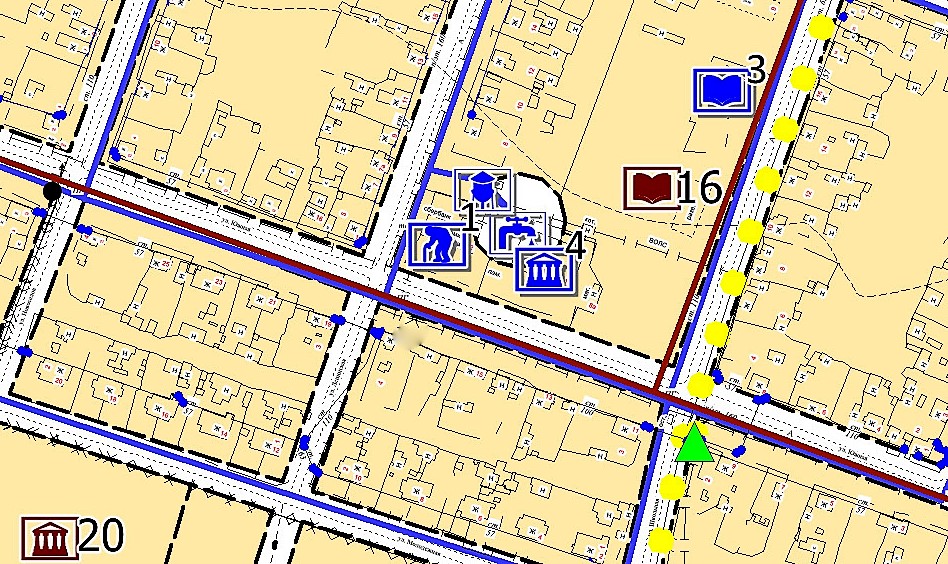 РЕЕСТРмест размещения контейнерных площадок для сбора ТКО на территории муниципального образования Днепровский сельсовет Беляевского  района Оренбургской области«УТВЕРЖДАЮ»Глава муниципального образования  Днепровский сельсовет_________________ Е.В.ЖуковаПРОЕКТКонтейнерной площадки для твердых коммунальных отходов (ТКО), расположенной по адресу: ул.Южная, 39/1, с.Днепровка, Беляевского района, Оренбургской области, №2 СОДЕРЖАНИЕПОЯСНИТЕЛЬНАЯ ЗАПИСКА          Настоящий проект контейнерной площадки разработан в соответствии со СНиП 02.07.01–89 «Градостроительство, планировка и застройка городских и сельских поселений», приложение М.Размещение контейнерной площадки должно соответствовать санитарным правилам содержания территорий населенных мест СаНПин 42-128-4690-88, п.2.2.3., СаНПин 2.1.7.3550-19, п.2.2.Методические рекомендации по формированию тарифов на услуги по уничтожению, утилизации и захоронению твердых бытовых отходов. (Москва 2003)Площадка, размещаемая по адресу с.Днепровка ул.Южная 39/1 рассчитана для сбора ТКО по жилым домам: Южная д.24,25,26,27,28,29,30,31,32,33,34,35,36,37,38,39,40,41,42, Молодежная д.20, 22,24,25,26,28,30 Степная 2,4, Новоселов 2,4,6,8,10,12,14,16,18,20 всего домовладений – 38, население – 86 чел. Расчет выполнен с предельным сроком хранения мусора (периодичность удаления отходов), одни сутки.Необходимое количество контейнеров N рассчитывается по формуле:N = (pmk1t/365vk2) k3где N– ёмкость одного контейнера (м3)k2 – коэффициент наполнения контейнера, равный – 0,9;k3 – коэффициент, учитывающий контейнеры, находящиеся в ремонте, мойке и прочее, равный – 1,05;р – норма накопления на 1 человека в год, м3.m – численность населения микрорайона, жилого района, дома;k1 – коэффициент, суточной неравномерности накопления мусора, равный – 1,2 ;t - предельный срок хранения мусора (периодичность удаления отходов) сут.;v – емкость одного контейнера;Приказ Департамента Оренбургской области по ценам и регулированию тарифов от 08.05.2018 года № - 29-н. «Нормативы накопления твердых коммунальных отходов для домовладений на территории Оренбургской области» индивидуальные жилые дома: на одного проживающего – 328.68 кг/год, что составляет – 1.32 м3/годN = (1.32 х 30 х 1,2 x 1/365 x 0,75 х 0,9) х 1,05 = 1 шт.Необходим 1 контейнер, но из-за того, что количество ТКО увеличивается, по данной причине устанавливается 3 контейнера.Контейнерная площадка расположена с северо-западной стороны жилого дома ул. Южная д.39 на расстоянии 21 метра от торца боковой стороны здания, с южной стороны жилого дома ул. 8-го марта д.6  расстояние 30м (схема расположения площадки прилагается).Санитарно-защитная зона составляет не менее 20 метров.	Покрытие площадки из цементного бетона М-150, толщиной 100 мм., основание из щебня толщиной 150 мм. Контейнерную площадку для сбора мусора располагают на бетонной платформе с уклоном 0,02% в сторону подъезда для мусоровоза. Расстояние от кромки проезжей части до площадки – 2 метра. Подъезд к контейнерной площадке спецмашин выполнить на уровне проезжей части.Ограждение площадки с трех сторон выполнить из стального профилированного листа зеленого цвета (каталог цветов по RAL – 6029 или 6001, или 6002, или 6005), высотой 1,5 метра (НС- 20 ГОСТ 24045-94, ст.3 ГОСТ 8639-82, толщина листа - 0,6 мм.) по металлическому каркасу из стальной профильной трубы квадратного сечения – 40х40х2 мм. (ГОСТ 30245-2003, ст.3 ГОСТ 8639-82). Крепление профилированного стального листа к металлическому каркасу выполнить самосверлящимися шурупами-саморезами. Опоры ограждения из стальной профильной трубы квадратного сечения - 80х80х3 мм. (ГОСТ 30245-2003, ст.3 ГОСТ 8639-82) с бетонированием (бетон М-150) на глубину – 500 мм.Вдоль ограждений высадить кустарники: Кизильник блестящий, Снежноягодник на расстоянии – 1 метр от ограждений и между собой. (Приказ от 07.06.2019 года №369  Министерства природных ресурсов, экологии и имущественных отношений Оренбургской области). Кустарники стоит высаживать в ямы глубиной – 50 см. Работы по озеленению контейнерных площадок следует производить в апреле и октябре.Металлический контейнер для ТБО закрытого типа  – 0,75 м3Объем – 0,75 м3Уголок – 40х40х4 мм.Высота  – 1155 мм.Ширина верхнего края – 900 мм.Ширина внешнего верхнего края – 980 мм.Ширина нижнего края – 700 мм.Боковая жесткость из уголка – 40х40 мм.Швы полностью обваренные.Цвет – зеленый.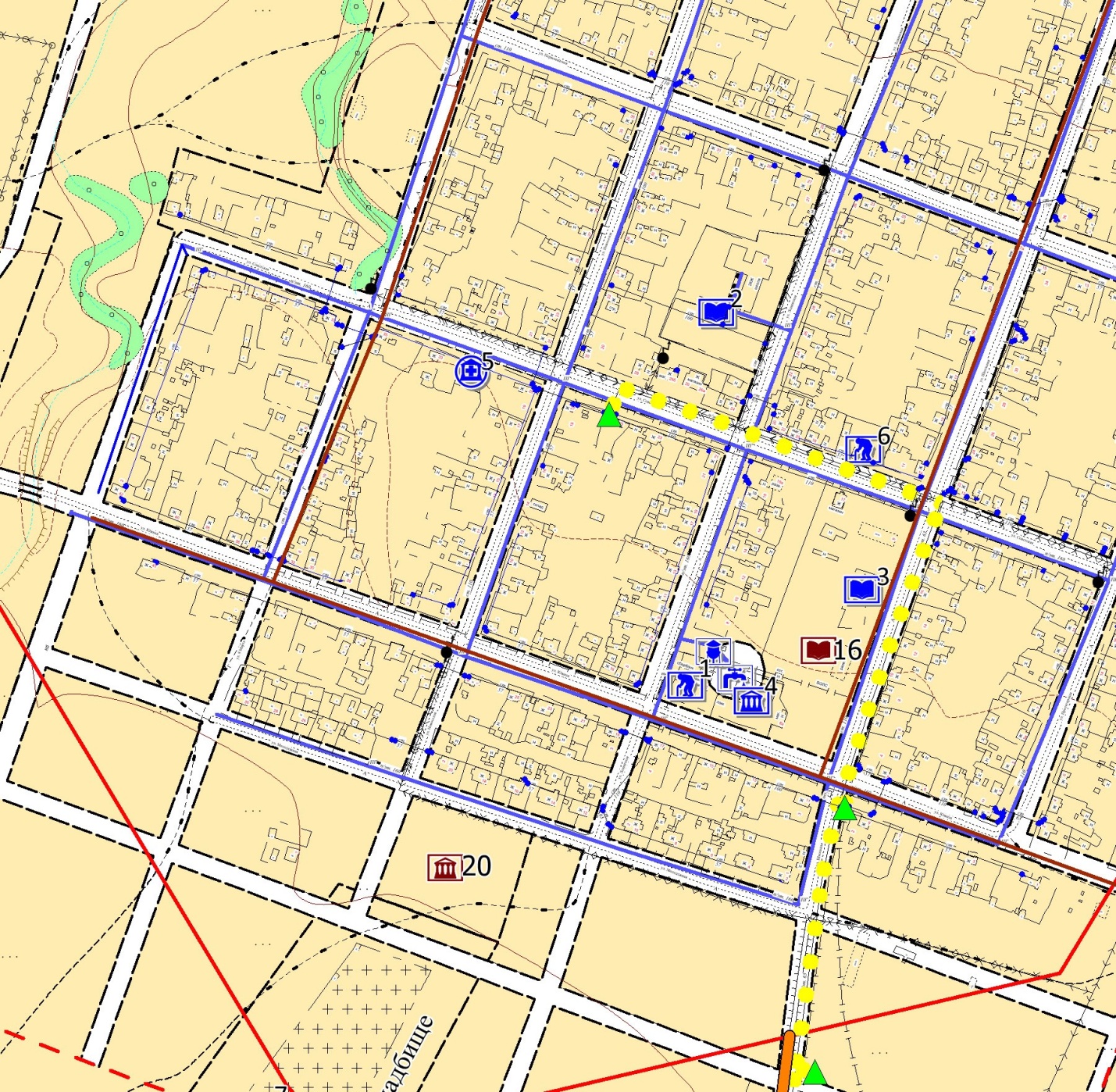 РЕЕСТРмест размещения контейнерных площадок для сбора ТКО на территории муниципального образования Днепровский сельсовет Беляевского  района Оренбургской области«УТВЕРЖДАЮ»Глава муниципального образования  Днепровский сельсовет_________________ Е.В.ЖуковаПРОЕКТКонтейнерной площадки для твердых коммунальных отходов (ТКО), расположенной по адресу: ул.Пролетарская, 9/1, с.Днепровка, Беляевского района, Оренбургской области, №3 СОДЕРЖАНИЕПОЯСНИТЕЛЬНАЯ ЗАПИСКА          Настоящий проект контейнерной площадки разработан в соответствии со СНиП 02.07.01–89 «Градостроительство, планировка и застройка городских и сельских поселений», приложение М.Размещение контейнерной площадки должно соответствовать санитарным правилам содержания территорий населенных мест СаНПин 42-128-4690-88, п.2.2.3., СаНПин 2.1.7.3550-19, п.2.2.Методические рекомендации по формированию тарифов на услуги по уничтожению, утилизации и захоронению твердых бытовых отходов. (Москва 2003)Площадка, размещаемая по адресу с.Днепровка ул.Пролетарская 9/1 рассчитана для сбора ТКО по жилым домам: Южная д.1,3,5,7,9, Пролетарская д.1,3,5,7,9,11,13,15 всего домовладений – 13, население – 65 чел. Расчет выполнен с предельным сроком хранения мусора (периодичность удаления отходов), одни сутки.Необходимое количество контейнеров N рассчитывается по формуле:N = (pmk1t/365vk2) k3где N– ёмкость одного контейнера (м3)k2 – коэффициент наполнения контейнера, равный – 0,9;k3 – коэффициент, учитывающий контейнеры, находящиеся в ремонте, мойке и прочее, равный – 1,05;р – норма накопления на 1 человека в год, м3.m – численность населения микрорайона, жилого района, дома;k1 – коэффициент, суточной неравномерности накопления мусора, равный – 1,2 ;t - предельный срок хранения мусора (периодичность удаления отходов) сут.;v – емкость одного контейнера;Приказ Департамента Оренбургской области по ценам и регулированию тарифов от 08.05.2018 года № - 29-н. «Нормативы накопления твердых коммунальных отходов для домовладений на территории Оренбургской области» индивидуальные жилые дома: на одного проживающего – 328.68 кг/год, что составляет – 1.32 м3/годN = (1.32 х 30 х 1,2 x 1/365 x 0,75 х 0,9) х 1,05 = 1 шт.Необходим 1 контейнер, но из-за того, что количество ТКО увеличивается, по данной причине устанавливается 3 контейнера.Контейнерная площадка расположена с восточной стороны жилого дома ул. Пролетарская д.9 на расстоянии 30 метра от торца лицевой стороны здания, с западной стороны жилого дома ул. Пролетарская д.12  расстояние 20м (схема расположения площадки прилагается).Санитарно-защитная зона составляет не менее 20 метров.	Покрытие площадки из цементного бетона М-150, толщиной 100 мм., основание из щебня толщиной 150 мм. Контейнерную площадку для сбора мусора располагают на бетонной платформе с уклоном 0,02% в сторону подъезда для мусоровоза. Расстояние от кромки проезжей части до площадки – 2 метра. Подъезд к контейнерной площадке спецмашин выполнить на уровне проезжей части.Ограждение площадки с трех сторон выполнить из стального профилированного листа зеленого цвета (каталог цветов по RAL – 6029 или 6001, или 6002, или 6005), высотой 1,5 метра (НС- 20 ГОСТ 24045-94, ст.3 ГОСТ 8639-82, толщина листа - 0,6 мм.) по металлическому каркасу из стальной профильной трубы квадратного сечения – 40х40х2 мм. (ГОСТ 30245-2003, ст.3 ГОСТ 8639-82). Крепление профилированного стального листа к металлическому каркасу выполнить самосверлящимися шурупами-саморезами. Опоры ограждения из стальной профильной трубы квадратного сечения - 80х80х3 мм. (ГОСТ 30245-2003, ст.3 ГОСТ 8639-82) с бетонированием (бетон М-150) на глубину – 500 мм.Вдоль ограждений высадить кустарники: Кизильник блестящий, Снежноягодник на расстоянии – 1 метр от ограждений и между собой. (Приказ от 07.06.2019 года №369  Министерства природных ресурсов, экологии и имущественных отношений Оренбургской области). Кустарники стоит высаживать в ямы глубиной – 50 см. Работы по озеленению контейнерных площадок следует производить в апреле и октябре.Металлический контейнер для ТБО закрытого типа  – 0,75 м3Объем – 0,75 м3Уголок – 40х40х4 мм.Высота  – 1155 мм.Ширина верхнего края – 900 мм.Ширина внешнего верхнего края – 980 мм.Ширина нижнего края – 700 мм.Боковая жесткость из уголка – 40х40 мм.Швы полностью обваренные.Цвет – зеленый.РЕЕСТРмест размещения контейнерных площадок для сбора ТКО на территории муниципального образования Днепровский сельсовет Беляевского  района Оренбургской области«УТВЕРЖДАЮ»Глава муниципального образования  Днепровский сельсовет_________________ Е.В.ЖуковаПРОЕКТКонтейнерной площадки для твердых коммунальных отходов (ТКО), расположенной по адресу: ул.Южная 2/1, с.Днепровка, Беляевского района, Оренбургской области, №4 СОДЕРЖАНИЕПОЯСНИТЕЛЬНАЯ ЗАПИСКА          Настоящий проект контейнерной площадки разработан в соответствии со СНиП 02.07.01–89 «Градостроительство, планировка и застройка городских и сельских поселений», приложение М.Размещение контейнерной площадки должно соответствовать санитарным правилам содержания территорий населенных мест СаНПин 42-128-4690-88, п.2.2.3., СаНПин 2.1.7.3550-19, п.2.2.Методические рекомендации по формированию тарифов на услуги по уничтожению, утилизации и захоронению твердых бытовых отходов. (Москва 2003)Площадка, размещаемая по адресу с.Днепровка ул. Южная 2/1 рассчитана для сбора ТКО по жилым домам: Южная д.2,4,6,8,10, Пролетарская д.2,4,6,8,10,12,14,16,18 всего домовладений – 14, население – 71 чел. Расчет выполнен с предельным сроком хранения мусора (периодичность удаления отходов), одни сутки.Необходимое количество контейнеров N рассчитывается по формуле:N = (pmk1t/365vk2) k3где N– ёмкость одного контейнера (м3)k2 – коэффициент наполнения контейнера, равный – 0,9;k3 – коэффициент, учитывающий контейнеры, находящиеся в ремонте, мойке и прочее, равный – 1,05;р – норма накопления на 1 человека в год, м3.m – численность населения микрорайона, жилого района, дома;k1 – коэффициент, суточной неравномерности накопления мусора, равный – 1,2 ;t - предельный срок хранения мусора (периодичность удаления отходов) сут.;v – емкость одного контейнера;Приказ Департамента Оренбургской области по ценам и регулированию тарифов от 08.05.2018 года № - 29-н. «Нормативы накопления твердых коммунальных отходов для домовладений на территории Оренбургской области» индивидуальные жилые дома: на одного проживающего – 328.68 кг/год, что составляет – 1.32 м3/годN = (1.32 х 30 х 1,2 x 1/365 x 0,75 х 0,9) х 1,05 = 1 шт.Необходим 1 контейнер, но из-за того, что количество ТКО увеличивается, по данной причине устанавливается 3 контейнера.Контейнерная площадка расположена с восточной стороны жилого дома ул. Южная д.2 на расстоянии 30 метра от торца лицевой стороны здания, с западной стороны жилого дома ул. Пролетарская д.2  расстояние 20м (схема расположения площадки прилагается).Санитарно-защитная зона составляет не менее 20 метров.	Покрытие площадки из цементного бетона М-150, толщиной 100 мм., основание из щебня толщиной 150 мм. Контейнерную площадку для сбора мусора располагают на бетонной платформе с уклоном 0,02% в сторону подъезда для мусоровоза. Расстояние от кромки проезжей части до площадки – 2 метра. Подъезд к контейнерной площадке спецмашин выполнить на уровне проезжей части.Ограждение площадки с трех сторон выполнить из стального профилированного листа зеленого цвета (каталог цветов по RAL – 6029 или 6001, или 6002, или 6005), высотой 1,5 метра (НС- 20 ГОСТ 24045-94, ст.3 ГОСТ 8639-82, толщина листа - 0,6 мм.) по металлическому каркасу из стальной профильной трубы квадратного сечения – 40х40х2 мм. (ГОСТ 30245-2003, ст.3 ГОСТ 8639-82). Крепление профилированного стального листа к металлическому каркасу выполнить самосверлящимися шурупами-саморезами. Опоры ограждения из стальной профильной трубы квадратного сечения - 80х80х3 мм. (ГОСТ 30245-2003, ст.3 ГОСТ 8639-82) с бетонированием (бетон М-150) на глубину – 500 мм.Вдоль ограждений высадить кустарники: Кизильник блестящий, Снежноягодник на расстоянии – 1 метр от ограждений и между собой. (Приказ от 07.06.2019 года №369  Министерства природных ресурсов, экологии и имущественных отношений Оренбургской области). Кустарники стоит высаживать в ямы глубиной – 50 см. Работы по озеленению контейнерных площадок следует производить в апреле и октябре.Металлический контейнер для ТБО закрытого типа  – 0,75 м3Объем – 0,75 м3Уголок – 40х40х4 мм.Высота  – 1155 мм.Ширина верхнего края – 900 мм.Ширина внешнего верхнего края – 980 мм.Ширина нижнего края – 700 мм.Боковая жесткость из уголка – 40х40 мм.Швы полностью обваренные.Цвет – зеленый.РЕЕСТРмест размещения контейнерных площадок для сбора ТКО на территории муниципального образования Днепровский сельсовет Беляевского  района Оренбургской области«УТВЕРЖДАЮ»Глава муниципального образования  Днепровский сельсовет_________________ Е.В.ЖуковаПРОЕКТКонтейнерной площадки для твердых коммунальных отходов (ТКО), расположенной по адресу: ул.Советская 11/1, с.Днепровка, Беляевского района, Оренбургской области, №5 СОДЕРЖАНИЕПОЯСНИТЕЛЬНАЯ ЗАПИСКА          Настоящий проект контейнерной площадки разработан в соответствии со СНиП 02.07.01–89 «Градостроительство, планировка и застройка городских и сельских поселений», приложение М.Размещение контейнерной площадки должно соответствовать санитарным правилам содержания территорий населенных мест СаНПин 42-128-4690-88, п.2.2.3., СаНПин 2.1.7.3550-19, п.2.2.Методические рекомендации по формированию тарифов на услуги по уничтожению, утилизации и захоронению твердых бытовых отходов. (Москва 2003)Площадка, размещаемая по адресу с.Днепровка ул. Советская 11/1 рассчитана для сбора ТКО по жилым домам: Пролетарская д.20,22,24,26,28,30, Советская д.1,2,3,4,5,6,7,8,9,10,11,12,13,14,15,16, Школьная 2,4,6,8,10,12,14,16,18,20 всего домовладений – 32, население – 96 чел. Расчет выполнен с предельным сроком хранения мусора (периодичность удаления отходов), одни сутки.Необходимое количество контейнеров N рассчитывается по формуле:N = (pmk1t/365vk2) k3где N– ёмкость одного контейнера (м3)k2 – коэффициент наполнения контейнера, равный – 0,9;k3 – коэффициент, учитывающий контейнеры, находящиеся в ремонте, мойке и прочее, равный – 1,05;р – норма накопления на 1 человека в год, м3.m – численность населения микрорайона, жилого района, дома;k1 – коэффициент, суточной неравномерности накопления мусора, равный – 1,2 ;t - предельный срок хранения мусора (периодичность удаления отходов) сут.;v – емкость одного контейнера;Приказ Департамента Оренбургской области по ценам и регулированию тарифов от 08.05.2018 года № - 29-н. «Нормативы накопления твердых коммунальных отходов для домовладений на территории Оренбургской области» индивидуальные жилые дома: на одного проживающего – 328.68 кг/год, что составляет – 1.32 м3/годN = (1.32 х 30 х 1,2 x 1/365 x 0,75 х 0,9) х 1,05 = 1 шт.Необходим 1 контейнер, но из-за того, что количество ТКО увеличивается, по данной причине устанавливается 3 контейнера.Контейнерная площадка расположена с северной стороны жилого дома ул. Советская д.11 на расстоянии 23 метра от торца боковой стороны здания, с южной стороны жилого дома ул. Советская д.10  расстоянии 30м (схема расположения площадки прилагается).Санитарно-защитная зона составляет не менее 20 метров.	Покрытие площадки из цементного бетона М-150, толщиной 100 мм., основание из щебня толщиной 150 мм. Контейнерную площадку для сбора мусора располагают на бетонной платформе с уклоном 0,02% в сторону подъезда для мусоровоза. Расстояние от кромки проезжей части до площадки – 2 метра. Подъезд к контейнерной площадке спецмашин выполнить на уровне проезжей части.Ограждение площадки с трех сторон выполнить из стального профилированного листа зеленого цвета (каталог цветов по RAL – 6029 или 6001, или 6002, или 6005), высотой 1,5 метра (НС- 20 ГОСТ 24045-94, ст.3 ГОСТ 8639-82, толщина листа - 0,6 мм.) по металлическому каркасу из стальной профильной трубы квадратного сечения – 40х40х2 мм. (ГОСТ 30245-2003, ст.3 ГОСТ 8639-82). Крепление профилированного стального листа к металлическому каркасу выполнить самосверлящимися шурупами-саморезами. Опоры ограждения из стальной профильной трубы квадратного сечения - 80х80х3 мм. (ГОСТ 30245-2003, ст.3 ГОСТ 8639-82) с бетонированием (бетон М-150) на глубину – 500 мм.Вдоль ограждений высадить кустарники: Кизильник блестящий, Снежноягодник на расстоянии – 1 метр от ограждений и между собой. (Приказ от 07.06.2019 года №369  Министерства природных ресурсов, экологии и имущественных отношений Оренбургской области). Кустарники стоит высаживать в ямы глубиной – 50 см. Работы по озеленению контейнерных площадок следует производить в апреле и октябре.Металлический контейнер для ТБО закрытого типа  – 0,75 м3Объем – 0,75 м3Уголок – 40х40х4 мм.Высота  – 1155 мм.Ширина верхнего края – 900 мм.Ширина внешнего верхнего края – 980 мм.Ширина нижнего края – 700 мм.Боковая жесткость из уголка – 40х40 мм.Швы полностью обваренные.Цвет – зеленый.РЕЕСТРмест размещения контейнерных площадок для сбора ТКО на территории муниципального образования Днепровский сельсовет Беляевского  района Оренбургской области«УТВЕРЖДАЮ»Глава муниципального образования  Днепровский сельсовет_________________ Е.В.ЖуковаПРОЕКТКонтейнерной площадки для твердых коммунальных отходов (ТКО), расположенной по адресу: ул.Советская 19/1, с.Днепровка, Беляевского района, Оренбургской области, №6 СОДЕРЖАНИЕПОЯСНИТЕЛЬНАЯ ЗАПИСКА          Настоящий проект контейнерной площадки разработан в соответствии со СНиП 02.07.01–89 «Градостроительство, планировка и застройка городских и сельских поселений», приложение М.Размещение контейнерной площадки должно соответствовать санитарным правилам содержания территорий населенных мест СаНПин 42-128-4690-88, п.2.2.3., СаНПин 2.1.7.3550-19, п.2.2.Методические рекомендации по формированию тарифов на услуги по уничтожению, утилизации и захоронению твердых бытовых отходов. (Москва 2003)Площадка, размещаемая по адресу с.Днепровка ул. Советская 19/1 рассчитана для сбора ТКО по жилым домам: Ленинская д.22,24,26,28,30,32,34,36 Советская д.18,19,20,21,22,23,24,25,26,27,28,29,30 Школьная 1,3,5,7,9,11,13,15,17,19 всего домовладений – 31, население – 91 чел. Расчет выполнен с предельным сроком хранения мусора (периодичность удаления отходов), одни сутки.Необходимое количество контейнеров N рассчитывается по формуле:N = (pmk1t/365vk2) k3где N– ёмкость одного контейнера (м3)k2 – коэффициент наполнения контейнера, равный – 0,9;k3 – коэффициент, учитывающий контейнеры, находящиеся в ремонте, мойке и прочее, равный – 1,05;р – норма накопления на 1 человека в год, м3.m – численность населения микрорайона, жилого района, дома;k1 – коэффициент, суточной неравномерности накопления мусора, равный – 1,2 ;t - предельный срок хранения мусора (периодичность удаления отходов) сут.;v – емкость одного контейнера;Приказ Департамента Оренбургской области по ценам и регулированию тарифов от 08.05.2018 года № - 29-н. «Нормативы накопления твердых коммунальных отходов для домовладений на территории Оренбургской области» индивидуальные жилые дома: на одного проживающего – 328.68 кг/год, что составляет – 1.32 м3/годN = (1.32 х 30 х 1,2 x 1/365 x 0,75 х 0,9) х 1,05 = 1 шт.Необходим 1 контейнер, но из-за того, что количество ТКО увеличивается, по данной причине устанавливается 3 контейнера.Контейнерная площадка расположена с северной стороны жилого дома ул. Советская д.19 на расстоянии 23 метра от торца боковой стороны здания, с южной стороны жилого дома ул. Советская д.20  расстоянии 30м (схема расположения площадки прилагается).Санитарно-защитная зона составляет не менее 20 метров.	Покрытие площадки из цементного бетона М-150, толщиной 100 мм., основание из щебня толщиной 150 мм. Контейнерную площадку для сбора мусора располагают на бетонной платформе с уклоном 0,02% в сторону подъезда для мусоровоза. Расстояние от кромки проезжей части до площадки – 2 метра. Подъезд к контейнерной площадке спецмашин выполнить на уровне проезжей части.Ограждение площадки с трех сторон выполнить из стального профилированного листа зеленого цвета (каталог цветов по RAL – 6029 или 6001, или 6002, или 6005), высотой 1,5 метра (НС- 20 ГОСТ 24045-94, ст.3 ГОСТ 8639-82, толщина листа - 0,6 мм.) по металлическому каркасу из стальной профильной трубы квадратного сечения – 40х40х2 мм. (ГОСТ 30245-2003, ст.3 ГОСТ 8639-82). Крепление профилированного стального листа к металлическому каркасу выполнить самосверлящимися шурупами-саморезами. Опоры ограждения из стальной профильной трубы квадратного сечения - 80х80х3 мм. (ГОСТ 30245-2003, ст.3 ГОСТ 8639-82) с бетонированием (бетон М-150) на глубину – 500 мм.Вдоль ограждений высадить кустарники: Кизильник блестящий, Снежноягодник на расстоянии – 1 метр от ограждений и между собой. (Приказ от 07.06.2019 года №369  Министерства природных ресурсов, экологии и имущественных отношений Оренбургской области). Кустарники стоит высаживать в ямы глубиной – 50 см. Работы по озеленению контейнерных площадок следует производить в апреле и октябре.Металлический контейнер для ТБО закрытого типа  – 0,75 м3Объем – 0,75 м3Уголок – 40х40х4 мм.Высота  – 1155 мм.Ширина верхнего края – 900 мм.Ширина внешнего верхнего края – 980 мм.Ширина нижнего края – 700 мм.Боковая жесткость из уголка – 40х40 мм.Швы полностью обваренные.Цвет – зеленый.РЕЕСТРмест размещения контейнерных площадок для сбора ТКО на территории муниципального образования Днепровский сельсовет Беляевского  района Оренбургской области«УТВЕРЖДАЮ»Глава муниципального образования  Днепровский сельсовет_________________ Е.В.ЖуковаПРОЕКТКонтейнерной площадки для твердых коммунальных отходов (ТКО), расположенной по адресу: ул.Советская 31/1, с.Днепровка, Беляевского района, Оренбургской области, №7 СОДЕРЖАНИЕПОЯСНИТЕЛЬНАЯ ЗАПИСКА          Настоящий проект контейнерной площадки разработан в соответствии со СНиП 02.07.01–89 «Градостроительство, планировка и застройка городских и сельских поселений», приложение М.Размещение контейнерной площадки должно соответствовать санитарным правилам содержания территорий населенных мест СаНПин 42-128-4690-88, п.2.2.3., СаНПин 2.1.7.3550-19, п.2.2.Методические рекомендации по формированию тарифов на услуги по уничтожению, утилизации и захоронению твердых бытовых отходов. (Москва 2003)Площадка, размещаемая по адресу с.Днепровка ул. Советская 31/1 рассчитана для сбора ТКО по жилым домам: ул. Новоселов д.21,22,23,24,25,26,27,28,29,30,31,32 Советская д.32,33,34,35,36,37,38,39,40,41,42,43,44,46,48 8-го Марта 1,2,3,4,5,6,7,8,9,10,11,12,13,14,15,16,17,18,19,20,21,22,23,24 Степная 8 всего домовладений – 52, население – 156 чел. Расчет выполнен с предельным сроком хранения мусора (периодичность удаления отходов), одни сутки.Необходимое количество контейнеров N рассчитывается по формуле:N = (pmk1t/365vk2) k3где N– ёмкость одного контейнера (м3)k2 – коэффициент наполнения контейнера, равный – 0,9;k3 – коэффициент, учитывающий контейнеры, находящиеся в ремонте, мойке и прочее, равный – 1,05;р – норма накопления на 1 человека в год, м3.m – численность населения микрорайона, жилого района, дома;k1 – коэффициент, суточной неравномерности накопления мусора, равный – 1,2 ;t - предельный срок хранения мусора (периодичность удаления отходов) сут.;v – емкость одного контейнера;Приказ Департамента Оренбургской области по ценам и регулированию тарифов от 08.05.2018 года № - 29-н. «Нормативы накопления твердых коммунальных отходов для домовладений на территории Оренбургской области» индивидуальные жилые дома: на одного проживающего – 328.68 кг/год, что составляет – 1.32 м3/годN = (1.32 х 30 х 1,2 x 1/365 x 0,75 х 0,9) х 1,05 = 1 шт.Необходим 1 контейнер, но из-за того, что количество ТКО увеличивается, по данной причине устанавливается 3 контейнера.Контейнерная площадка расположена с северной стороны жилого дома ул. Советская д.33 на расстоянии 30 метров от торца боковой стороны здания, с южной стороны жилого дома ул. Советская д.36  расстоянии 33м (схема расположения площадки прилагается).Санитарно-защитная зона составляет не менее 20 метров.	Покрытие площадки из цементного бетона М-150, толщиной 100 мм., основание из щебня толщиной 150 мм. Контейнерную площадку для сбора мусора располагают на бетонной платформе с уклоном 0,02% в сторону подъезда для мусоровоза. Расстояние от кромки проезжей части до площадки – 2 метра. Подъезд к контейнерной площадке спецмашин выполнить на уровне проезжей части.Ограждение площадки с трех сторон выполнить из стального профилированного листа зеленого цвета (каталог цветов по RAL – 6029 или 6001, или 6002, или 6005), высотой 1,5 метра (НС- 20 ГОСТ 24045-94, ст.3 ГОСТ 8639-82, толщина листа - 0,6 мм.) по металлическому каркасу из стальной профильной трубы квадратного сечения – 40х40х2 мм. (ГОСТ 30245-2003, ст.3 ГОСТ 8639-82). Крепление профилированного стального листа к металлическому каркасу выполнить самосверлящимися шурупами-саморезами. Опоры ограждения из стальной профильной трубы квадратного сечения - 80х80х3 мм. (ГОСТ 30245-2003, ст.3 ГОСТ 8639-82) с бетонированием (бетон М-150) на глубину – 500 мм.Вдоль ограждений высадить кустарники: Кизильник блестящий, Снежноягодник на расстоянии – 1 метр от ограждений и между собой. (Приказ от 07.06.2019 года №369  Министерства природных ресурсов, экологии и имущественных отношений Оренбургской области). Кустарники стоит высаживать в ямы глубиной – 50 см. Работы по озеленению контейнерных площадок следует производить в апреле и октябре.Металлический контейнер для ТБО закрытого типа  – 0,75 м3Объем – 0,75 м3Уголок – 40х40х4 мм.Высота  – 1155 мм.Ширина верхнего края – 900 мм.Ширина внешнего верхнего края – 980 мм.Ширина нижнего края – 700 мм.Боковая жесткость из уголка – 40х40 мм.Швы полностью обваренные.Цвет – зеленый.РЕЕСТРмест размещения контейнерных площадок для сбора ТКО на территории муниципального образования Днепровский сельсовет Беляевского  района Оренбургской области«УТВЕРЖДАЮ»Глава муниципального образования  Днепровский сельсовет_________________ Е.В.ЖуковаПРОЕКТКонтейнерной площадки для твердых коммунальных отходов (ТКО), расположенной по адресу: ул.Первомайская 15/1, с.Днепровка, Беляевского района, Оренбургской области, №8 СОДЕРЖАНИЕПОЯСНИТЕЛЬНАЯ ЗАПИСКА          Настоящий проект контейнерной площадки разработан в соответствии со СНиП 02.07.01–89 «Градостроительство, планировка и застройка городских и сельских поселений», приложение М.Размещение контейнерной площадки должно соответствовать санитарным правилам содержания территорий населенных мест СаНПин 42-128-4690-88, п.2.2.3., СаНПин 2.1.7.3550-19, п.2.2.Методические рекомендации по формированию тарифов на услуги по уничтожению, утилизации и захоронению твердых бытовых отходов. (Москва 2003)Площадка, размещаемая по адресу с.Днепровка ул. Первомайская 15/1 рассчитана для сбора ТКО по жилым домам: ул. Школьная д.21,23,25,27,29,31,33,35,37,39,41,43,45, Первомайская 1,2,3,4,5,6,7,8,9,10,11,12,13,14,15,16,17,18,19,20, Пролетарская 21,23,25,27,29,31,33, всего домовладений – 40, население – 62 чел. Расчет выполнен с предельным сроком хранения мусора (периодичность удаления отходов), одни сутки.Необходимое количество контейнеров N рассчитывается по формуле:N = (pmk1t/365vk2) k3где N– ёмкость одного контейнера (м3)k2 – коэффициент наполнения контейнера, равный – 0,9;k3 – коэффициент, учитывающий контейнеры, находящиеся в ремонте, мойке и прочее, равный – 1,05;р – норма накопления на 1 человека в год, м3.m – численность населения микрорайона, жилого района, дома;k1 – коэффициент, суточной неравномерности накопления мусора, равный – 1,2 ;t - предельный срок хранения мусора (периодичность удаления отходов) сут.;v – емкость одного контейнера;Приказ Департамента Оренбургской области по ценам и регулированию тарифов от 08.05.2018 года № - 29-н. «Нормативы накопления твердых коммунальных отходов для домовладений на территории Оренбургской области» индивидуальные жилые дома: на одного проживающего – 328.68 кг/год, что составляет – 1.32 м3/годN = (1.32 х 30 х 1,2 x 1/365 x 0,75 х 0,9) х 1,05 = 1 шт.Необходим 1 контейнер, но из-за того, что количество ТКО увеличивается, по данной причине устанавливается 3 контейнера.Контейнерная площадка расположена с северной стороны жилого дома ул. Первомайская д.15 на расстоянии 25 метров от торца боковой стороны здания, с южной стороны жилого дома ул. Первомайская д.12 на  расстоянии 33м (схема расположения площадки прилагается).Санитарно-защитная зона составляет не менее 20 метров.	Покрытие площадки из цементного бетона М-150, толщиной 100 мм., основание из щебня толщиной 150 мм. Контейнерную площадку для сбора мусора располагают на бетонной платформе с уклоном 0,02% в сторону подъезда для мусоровоза. Расстояние от кромки проезжей части до площадки – 2 метра. Подъезд к контейнерной площадке спецмашин выполнить на уровне проезжей части.Ограждение площадки с трех сторон выполнить из стального профилированного листа зеленого цвета (каталог цветов по RAL – 6029 или 6001, или 6002, или 6005), высотой 1,5 метра (НС- 20 ГОСТ 24045-94, ст.3 ГОСТ 8639-82, толщина листа - 0,6 мм.) по металлическому каркасу из стальной профильной трубы квадратного сечения – 40х40х2 мм. (ГОСТ 30245-2003, ст.3 ГОСТ 8639-82). Крепление профилированного стального листа к металлическому каркасу выполнить самосверлящимися шурупами-саморезами. Опоры ограждения из стальной профильной трубы квадратного сечения - 80х80х3 мм. (ГОСТ 30245-2003, ст.3 ГОСТ 8639-82) с бетонированием (бетон М-150) на глубину – 500 мм.Вдоль ограждений высадить кустарники: Кизильник блестящий, Снежноягодник на расстоянии – 1 метр от ограждений и между собой. (Приказ от 07.06.2019 года №369  Министерства природных ресурсов, экологии и имущественных отношений Оренбургской области). Кустарники стоит высаживать в ямы глубиной – 50 см. Работы по озеленению контейнерных площадок следует производить в апреле и октябре.Металлический контейнер для ТБО закрытого типа  – 0,75 м3Объем – 0,75 м3Уголок – 40х40х4 мм.Высота  – 1155 мм.Ширина верхнего края – 900 мм.Ширина внешнего верхнего края – 980 мм.Ширина нижнего края – 700 мм.Боковая жесткость из уголка – 40х40 мм.Швы полностью обваренные.Цвет – зеленый.РЕЕСТРмест размещения контейнерных площадок для сбора ТКО на территории муниципального образования Днепровский сельсовет Беляевского  района Оренбургской области«УТВЕРЖДАЮ»Глава муниципального образования  Днепровский сельсовет_________________ Е.В.ЖуковаПРОЕКТКонтейнерной площадки для твердых коммунальных отходов (ТКО), расположенной по адресу: ул.Первомайская 23/1, с.Днепровка, Беляевского района, Оренбургской области, №9 СОДЕРЖАНИЕПОЯСНИТЕЛЬНАЯ ЗАПИСКА          Настоящий проект контейнерной площадки разработан в соответствии со СНиП 02.07.01–89 «Градостроительство, планировка и застройка городских и сельских поселений», приложение М.Размещение контейнерной площадки должно соответствовать санитарным правилам содержания территорий населенных мест СаНПин 42-128-4690-88, п.2.2.3., СаНПин 2.1.7.3550-19, п.2.2.Методические рекомендации по формированию тарифов на услуги по уничтожению, утилизации и захоронению твердых бытовых отходов. (Москва 2003)Площадка, размещаемая по адресу с.Днепровка ул. Первомайская 23/1 рассчитана для сбора ТКО по жилым домам: ул. Школьная д.22,24,26,28,30,32,34,36,38,40,42,44,46  Первомайская 21,22,23,24,25,26,27,28,29,30,31,32 Ленинская 38,39,40,41,42,43,44 всего домовладений – 32, население – 91 чел. Расчет выполнен с предельным сроком хранения мусора (периодичность удаления отходов), одни сутки.Необходимое количество контейнеров N рассчитывается по формуле:N = (pmk1t/365vk2) k3где N– ёмкость одного контейнера (м3)k2 – коэффициент наполнения контейнера, равный – 0,9;k3 – коэффициент, учитывающий контейнеры, находящиеся в ремонте, мойке и прочее, равный – 1,05;р – норма накопления на 1 человека в год, м3.m – численность населения микрорайона, жилого района, дома;k1 – коэффициент, суточной неравномерности накопления мусора, равный – 1,2 ;t - предельный срок хранения мусора (периодичность удаления отходов) сут.;v – емкость одного контейнера;Приказ Департамента Оренбургской области по ценам и регулированию тарифов от 08.05.2018 года № - 29-н. «Нормативы накопления твердых коммунальных отходов для домовладений на территории Оренбургской области» индивидуальные жилые дома: на одного проживающего – 328.68 кг/год, что составляет – 1.32 м3/годN = (1.32 х 30 х 1,2 x 1/365 x 0,75 х 0,9) х 1,05 = 1 шт.Необходим 1 контейнер, но из-за того, что количество ТКО увеличивается, по данной причине устанавливается 3 контейнера.Контейнерная площадка расположена с северной стороны жилого дома ул. Первомайская д.23 на расстоянии 25 метров от торца боковой стороны здания, с южной стороны жилого дома ул. Первомайская д.26 на  расстоянии 30м (схема расположения площадки прилагается).Санитарно-защитная зона составляет не менее 20 метров.	Покрытие площадки из цементного бетона М-150, толщиной 100 мм., основание из щебня толщиной 150 мм. Контейнерную площадку для сбора мусора располагают на бетонной платформе с уклоном 0,02% в сторону подъезда для мусоровоза. Расстояние от кромки проезжей части до площадки – 2 метра. Подъезд к контейнерной площадке спецмашин выполнить на уровне проезжей части.Ограждение площадки с трех сторон выполнить из стального профилированного листа зеленого цвета (каталог цветов по RAL – 6029 или 6001, или 6002, или 6005), высотой 1,5 метра (НС- 20 ГОСТ 24045-94, ст.3 ГОСТ 8639-82, толщина листа - 0,6 мм.) по металлическому каркасу из стальной профильной трубы квадратного сечения – 40х40х2 мм. (ГОСТ 30245-2003, ст.3 ГОСТ 8639-82). Крепление профилированного стального листа к металлическому каркасу выполнить самосверлящимися шурупами-саморезами. Опоры ограждения из стальной профильной трубы квадратного сечения - 80х80х3 мм. (ГОСТ 30245-2003, ст.3 ГОСТ 8639-82) с бетонированием (бетон М-150) на глубину – 500 мм.Вдоль ограждений высадить кустарники: Кизильник блестящий, Снежноягодник на расстоянии – 1 метр от ограждений и между собой. (Приказ от 07.06.2019 года №369  Министерства природных ресурсов, экологии и имущественных отношений Оренбургской области). Кустарники стоит высаживать в ямы глубиной – 50 см. Работы по озеленению контейнерных площадок следует производить в апреле и октябре.Металлический контейнер для ТБО закрытого типа  – 0,75 м3Объем – 0,75 м3Уголок – 40х40х4 мм.Высота  – 1155 мм.Ширина верхнего края – 900 мм.Ширина внешнего верхнего края – 980 мм.Ширина нижнего края – 700 мм.Боковая жесткость из уголка – 40х40 мм.Швы полностью обваренные.Цвет – зеленый.РЕЕСТРмест размещения контейнерных площадок для сбора ТКО на территории муниципального образования Днепровский сельсовет Беляевского  района Оренбургской области«УТВЕРЖДАЮ»Глава муниципального образования  Днепровский сельсовет_________________ Е.В.ЖуковаПРОЕКТКонтейнерной площадки для твердых коммунальных отходов (ТКО), расположенной по адресу: ул.Первомайская 36/1, с.Днепровка, Беляевского района, Оренбургской области, №10 СОДЕРЖАНИЕПОЯСНИТЕЛЬНАЯ ЗАПИСКА          Настоящий проект контейнерной площадки разработан в соответствии со СНиП 02.07.01–89 «Градостроительство, планировка и застройка городских и сельских поселений», приложение М.Размещение контейнерной площадки должно соответствовать санитарным правилам содержания территорий населенных мест СаНПин 42-128-4690-88, п.2.2.3., СаНПин 2.1.7.3550-19, п.2.2.Методические рекомендации по формированию тарифов на услуги по уничтожению, утилизации и захоронению твердых бытовых отходов. (Москва 2003)Площадка, размещаемая по адресу с.Днепровка ул. Первомайская 36/1 рассчитана для сбора ТКО по жилым домам: ул. Новоселов д.33,34,35,36,37,38,39,40,41,42,43,44,45,46,48  Первомайская 33,34,35,36,37,38,39,40,41,42,43,44,45,46 Луговая 28,29,32, 8-го марта 26,28,30 всего домовладений – 35, население – 136 чел. Расчет выполнен с предельным сроком хранения мусора (периодичность удаления отходов), одни сутки.Необходимое количество контейнеров N рассчитывается по формуле:N = (pmk1t/365vk2) k3где N– ёмкость одного контейнера (м3)k2 – коэффициент наполнения контейнера, равный – 0,9;k3 – коэффициент, учитывающий контейнеры, находящиеся в ремонте, мойке и прочее, равный – 1,05;р – норма накопления на 1 человека в год, м3.m – численность населения микрорайона, жилого района, дома;k1 – коэффициент, суточной неравномерности накопления мусора, равный – 1,2 ;t - предельный срок хранения мусора (периодичность удаления отходов) сут.;v – емкость одного контейнера;Приказ Департамента Оренбургской области по ценам и регулированию тарифов от 08.05.2018 года № - 29-н. «Нормативы накопления твердых коммунальных отходов для домовладений на территории Оренбургской области» индивидуальные жилые дома: на одного проживающего – 328.68 кг/год, что составляет – 1.32 м3/годN = (1.32 х 30 х 1,2 x 1/365 x 0,75 х 0,9) х 1,05 = 1 шт.Необходим 1 контейнер, но из-за того, что количество ТКО увеличивается, по данной причине устанавливается 2 контейнера.Контейнерная площадка расположена с северной стороны жилого дома ул. Первомайская д.35 на расстоянии 30 метров от торца боковой стороны здания, с южной стороны жилого дома ул. Первомайская д.36 на  расстоянии 22 м (схема расположения площадки прилагается).Санитарно-защитная зона составляет не менее 20 метров.	Покрытие площадки из цементного бетона М-150, толщиной 100 мм., основание из щебня толщиной 150 мм. Контейнерную площадку для сбора мусора располагают на бетонной платформе с уклоном 0,02% в сторону подъезда для мусоровоза. Расстояние от кромки проезжей части до площадки – 2 метра. Подъезд к контейнерной площадке спецмашин выполнить на уровне проезжей части.Ограждение площадки с трех сторон выполнить из стального профилированного листа зеленого цвета (каталог цветов по RAL – 6029 или 6001, или 6002, или 6005), высотой 1,5 метра (НС- 20 ГОСТ 24045-94, ст.3 ГОСТ 8639-82, толщина листа - 0,6 мм.) по металлическому каркасу из стальной профильной трубы квадратного сечения – 40х40х2 мм. (ГОСТ 30245-2003, ст.3 ГОСТ 8639-82). Крепление профилированного стального листа к металлическому каркасу выполнить самосверлящимися шурупами-саморезами. Опоры ограждения из стальной профильной трубы квадратного сечения - 80х80х3 мм. (ГОСТ 30245-2003, ст.3 ГОСТ 8639-82) с бетонированием (бетон М-150) на глубину – 500 мм.Вдоль ограждений высадить кустарники: Кизильник блестящий, Снежноягодник на расстоянии – 1 метр от ограждений и между собой. (Приказ от 07.06.2019 года №369  Министерства природных ресурсов, экологии и имущественных отношений Оренбургской области). Кустарники стоит высаживать в ямы глубиной – 50 см. Работы по озеленению контейнерных площадок следует производить в апреле и октябре.Металлический контейнер для ТБО закрытого типа  – 0,75 м3Объем – 0,75 м3Уголок – 40х40х4 мм.Высота  – 1155 мм.Ширина верхнего края – 900 мм.Ширина внешнего верхнего края – 980 мм.Ширина нижнего края – 700 мм.Боковая жесткость из уголка – 40х40 мм.Швы полностью обваренные.Цвет – зеленый.РЕЕСТРмест размещения контейнерных площадок для сбора ТКО на территории муниципального образования Днепровский сельсовет Беляевского  района Оренбургской области«УТВЕРЖДАЮ»Глава муниципального образования  Днепровский сельсовет_________________ Е.В.ЖуковаПРОЕКТКонтейнерной площадки для твердых коммунальных отходов (ТКО), расположенной по адресу: ул. Уральная 10/1, с.Кзылжар, Беляевского района, Оренбургской области, №11 СОДЕРЖАНИЕПОЯСНИТЕЛЬНАЯ ЗАПИСКА          Настоящий проект контейнерной площадки разработан в соответствии со СНиП 02.07.01–89 «Градостроительство, планировка и застройка городских и сельских поселений», приложение М.Размещение контейнерной площадки должно соответствовать санитарным правилам содержания территорий населенных мест СаНПин 42-128-4690-88, п.2.2.3., СаНПин 2.1.7.3550-19, п.2.2.Методические рекомендации по формированию тарифов на услуги по уничтожению, утилизации и захоронению твердых бытовых отходов. (Москва 2003)Площадка, размещаемая по адресу с.Кзылжар ул. Уральная 10/1 рассчитана для сбора ТКО по жилым домам: ул. Уральная 1,2,3,4,5,6,7,8,9,10,11,12,13,14,15,16,17,18 , Центральная 1,2,3,4,5,6,7 всего домовладений – 25, население – 44 чел. Расчет выполнен с предельным сроком хранения мусора (периодичность удаления отходов), одни сутки.Необходимое количество контейнеров N рассчитывается по формуле:N = (pmk1t/365vk2) k3где N– ёмкость одного контейнера (м3)k2 – коэффициент наполнения контейнера, равный – 0,9;k3 – коэффициент, учитывающий контейнеры, находящиеся в ремонте, мойке и прочее, равный – 1,05;р – норма накопления на 1 человека в год, м3.m – численность населения микрорайона, жилого района, дома;k1 – коэффициент, суточной неравномерности накопления мусора, равный – 1,2 ;t - предельный срок хранения мусора (периодичность удаления отходов) сут.;v – емкость одного контейнера;Приказ Департамента Оренбургской области по ценам и регулированию тарифов от 08.05.2018 года № - 29-н. «Нормативы накопления твердых коммунальных отходов для домовладений на территории Оренбургской области» индивидуальные жилые дома: на одного проживающего – 328.68 кг/год, что составляет – 1.32 м3/годN = (1.32 х 30 х 1,2 x 1/365 x 0,75 х 0,9) х 1,05 = 1 шт.Необходим 1 контейнер.Контейнерная площадка расположена с северной стороны жилого дома ул. Уральная д.10 на расстоянии 35 метров от торца лицевой стороны здания, с южной стороны здания и постройки отсутствуют. (схема расположения площадки прилагается).Санитарно-защитная зона составляет не менее 20 метров.	Покрытие площадки из цементного бетона М-150, толщиной 100 мм., основание из щебня толщиной 150 мм. Контейнерную площадку для сбора мусора располагают на бетонной платформе с уклоном 0,02% в сторону подъезда для мусоровоза. Расстояние от кромки проезжей части до площадки – 2 метра. Подъезд к контейнерной площадке спецмашин выполнить на уровне проезжей части.Ограждение площадки с трех сторон выполнить из стального профилированного листа зеленого цвета (каталог цветов по RAL – 6029 или 6001, или 6002, или 6005), высотой 1,5 метра (НС- 20 ГОСТ 24045-94, ст.3 ГОСТ 8639-82, толщина листа - 0,6 мм.) по металлическому каркасу из стальной профильной трубы квадратного сечения – 40х40х2 мм. (ГОСТ 30245-2003, ст.3 ГОСТ 8639-82). Крепление профилированного стального листа к металлическому каркасу выполнить самосверлящимися шурупами-саморезами. Опоры ограждения из стальной профильной трубы квадратного сечения - 80х80х3 мм. (ГОСТ 30245-2003, ст.3 ГОСТ 8639-82) с бетонированием (бетон М-150) на глубину – 500 мм.Вдоль ограждений высадить кустарники: Кизильник блестящий, Снежноягодник на расстоянии – 1 метр от ограждений и между собой. (Приказ от 07.06.2019 года №369  Министерства природных ресурсов, экологии и имущественных отношений Оренбургской области). Кустарники стоит высаживать в ямы глубиной – 50 см. Работы по озеленению контейнерных площадок следует производить в апреле и октябре.Металлический контейнер для ТБО закрытого типа  – 0,75 м3Объем – 0,75 м3Уголок – 40х40х4 мм.Высота  – 1155 мм.Ширина верхнего края – 900 мм.Ширина внешнего верхнего края – 980 мм.Ширина нижнего края – 700 мм.Боковая жесткость из уголка – 40х40 мм.Швы полностью обваренные.Цвет – зеленый.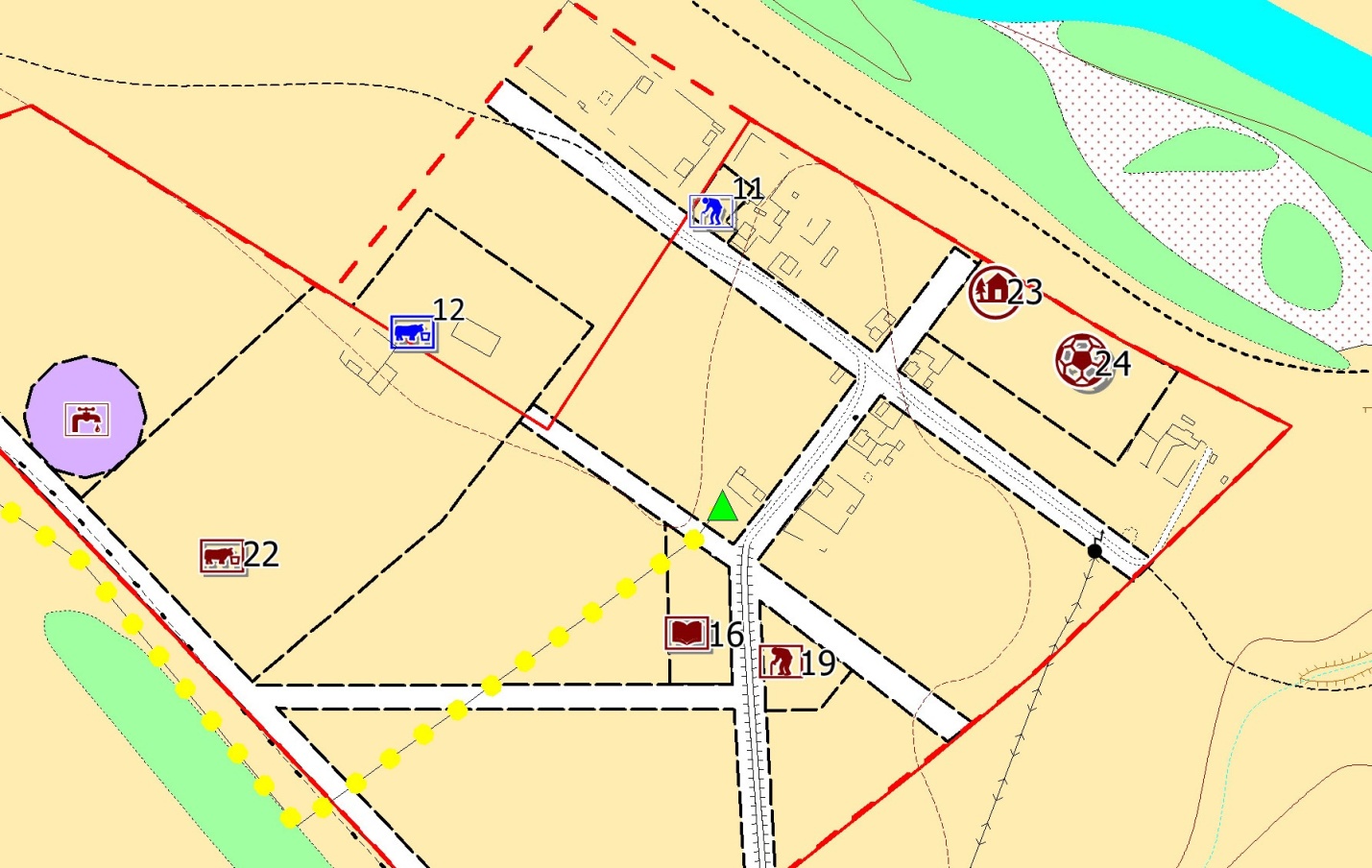 РЕЕСТРмест размещения контейнерных площадок для сбора ТКО на территории муниципального образования Днепровский сельсовет Беляевского  района Оренбургской области№НаименованиеСтраница1Содержание22Пояснительная записка3-43Схема размещения площадки54Площадка для контейнеров65Реестр7-8УтверждаюГлава МО Днепровский сельсовет________________ Е.В.Жукова№п/пАдрес контейнерной площадкиКол-во контейнеровОбъем мусорных контейнеровОбъем мусорных контейнеровОбслуживаемые территорииОбслуживаемые территорииС.ДнепровкаС.ДнепровкаС.ДнепровкаС.ДнепровкаС.ДнепровкаС.Днепровка1Оренбургская область Беляевский район, с. Днепровка, ул. Южная д.17/130,75куб.м.ул. ул. Южная, Ленинская, Молодежная, Новоселовул. ул. Южная, Ленинская, Молодежная, Новоселов2Оренбургская область Беляевский район, с. Днепровка, ул. Южная д.39/130,75куб.м.ул. ул. Южная, Новоселов, Молодежная, 8-го Марта, Степнаяул. ул. Южная, Новоселов, Молодежная, 8-го Марта, Степная3Оренбургская область Беляевский район, с. Днепровка, ул. Пролетарская д.9/130,75 куб.м.ул. ул. Пролетарская, Южная ул. ул. Пролетарская, Южная 3Оренбургская область Беляевский район, с. Днепровка, ул. Южная д.2 /130,75 куб.м.ул. ул. Пролетарская, Южная ул. ул. Пролетарская, Южная 4Оренбургская область Беляевский район, с. Днепровка, ул. Советская д.11/130,75 куб.м.ул. ул. Пролетарская, Советская, Школьнаяул. ул. Пролетарская, Советская, Школьная5Оренбургская область Беляевский район, с. Днепровка, ул. Советская д.19/130,75куб.м.ул. ул. Советская, Школьная, Ленинскаяул. ул. Советская, Школьная, Ленинская6Оренбургская область Беляевский район, с. Днепровка, ул. Советская д.31/130,75 куб.м.ул.ул. Советская, Новоселов, 8-го Марта, Степнаяул.ул. Советская, Новоселов, 8-го Марта, Степная7Оренбургская область Беляевский район, с. Днепровка, ул. Первомайская д.15/130,75 куб.м.ул. ул. Школьная, Первомайская, Пролетарская ул. ул. Школьная, Первомайская, Пролетарская 8Оренбургская область Беляевский район, с. Днепровка, ул. Первомайская д.23/130,75 куб.м.ул. ул. Ленинская, Первомайская, Школьнаяул. ул. Ленинская, Первомайская, Школьная9Оренбургская область Беляевский район, с. Днепровка, ул. Первомайская д.36/120,75 куб.м.ул. ул. Новоселов, Первомайская, Луговая, 8-го Мартаул. ул. Новоселов, Первомайская, Луговая, 8-го МартаС.КзылжарС.КзылжарС.КзылжарС.КзылжарС.КзылжарС.Кзылжар10Оренбургская область Беляевский район, с. Кзылжар, ул. Уральная д.10/110,75 куб.м.0,75 куб.м.ул. ул. Уральная, Центральнаяул. ул. Уральная, Центральная№НаименованиеСтраница1Содержание22Пояснительная записка3-43Схема размещения площадки54Площадка для контейнеров65Реестр7-8УтверждаюГлава МО Днепровский сельсовет________________ Е.В.Жукова№п/пАдрес контейнерной площадкиКол-во контейнеровОбъем мусорных контейнеровОбъем мусорных контейнеровОбслуживаемые территорииОбслуживаемые территорииС.ДнепровкаС.ДнепровкаС.ДнепровкаС.ДнепровкаС.ДнепровкаС.Днепровка1Оренбургская область Беляевский район, с. Днепровка, ул. Южная д.17/130,75куб.м.ул. ул. Южная, Ленинская, Молодежная, Новоселовул. ул. Южная, Ленинская, Молодежная, Новоселов2Оренбургская область Беляевский район, с. Днепровка, ул. Южная д.39/130,75куб.м.ул. ул. Южная, Новоселов, Молодежная, 8-го Марта, Степнаяул. ул. Южная, Новоселов, Молодежная, 8-го Марта, Степная3Оренбургская область Беляевский район, с. Днепровка, ул. Пролетарская д.9/130,75 куб.м.ул. ул. Пролетарская, Южная ул. ул. Пролетарская, Южная 3Оренбургская область Беляевский район, с. Днепровка, ул. Южная д.2 /130,75 куб.м.ул. ул. Пролетарская, Южная ул. ул. Пролетарская, Южная 4Оренбургская область Беляевский район, с. Днепровка, ул. Советская д.11/130,75 куб.м.ул. ул. Пролетарская, Советская, Школьнаяул. ул. Пролетарская, Советская, Школьная5Оренбургская область Беляевский район, с. Днепровка, ул. Советская д.19/130,75куб.м.ул. ул. Советская, Школьная, Ленинскаяул. ул. Советская, Школьная, Ленинская6Оренбургская область Беляевский район, с. Днепровка, ул. Советская д.31/130,75 куб.м.ул.ул. Советская, Новоселов, 8-го Марта, Степнаяул.ул. Советская, Новоселов, 8-го Марта, Степная7Оренбургская область Беляевский район, с. Днепровка, ул. Первомайская д.15/130,75 куб.м.ул. ул. Школьная, Первомайская, Пролетарская ул. ул. Школьная, Первомайская, Пролетарская 8Оренбургская область Беляевский район, с. Днепровка, ул. Первомайская д.23/130,75 куб.м.ул. ул. Ленинская, Первомайская, Школьнаяул. ул. Ленинская, Первомайская, Школьная9Оренбургская область Беляевский район, с. Днепровка, ул. Первомайская д.36/120,75 куб.м.ул. ул. Новоселов, Первомайская, Луговая, 8-го Мартаул. ул. Новоселов, Первомайская, Луговая, 8-го МартаС.КзылжарС.КзылжарС.КзылжарС.КзылжарС.КзылжарС.Кзылжар10Оренбургская область Беляевский район, с. Кзылжар, ул. Уральная д.10/110,75 куб.м.0,75 куб.м.ул. ул. Уральная, Центральнаяул. ул. Уральная, Центральная№НаименованиеСтраница1Содержание22Пояснительная записка3-43Схема размещения площадки54Площадка для контейнеров65Реестр7-8УтверждаюГлава МО Днепровский сельсовет________________ Е.В.Жукова№п/пАдрес контейнерной площадкиКол-во контейнеровОбъем мусорных контейнеровОбъем мусорных контейнеровОбслуживаемые территорииОбслуживаемые территорииС.ДнепровкаС.ДнепровкаС.ДнепровкаС.ДнепровкаС.ДнепровкаС.Днепровка1Оренбургская область Беляевский район, с. Днепровка, ул. Южная д.17/130,75куб.м.ул. ул. Южная, Ленинская, Молодежная, Новоселовул. ул. Южная, Ленинская, Молодежная, Новоселов2Оренбургская область Беляевский район, с. Днепровка, ул. Южная д.39/130,75куб.м.ул. ул. Южная, Новоселов, Молодежная, 8-го Марта, Степнаяул. ул. Южная, Новоселов, Молодежная, 8-го Марта, Степная3Оренбургская область Беляевский район, с. Днепровка, ул. Пролетарская д.9/130,75 куб.м.ул. ул. Пролетарская, Южная ул. ул. Пролетарская, Южная 3Оренбургская область Беляевский район, с. Днепровка, ул. Южная д.2 /130,75 куб.м.ул. ул. Пролетарская, Южная ул. ул. Пролетарская, Южная 4Оренбургская область Беляевский район, с. Днепровка, ул. Советская д.11/130,75 куб.м.ул. ул. Пролетарская, Советская, Школьнаяул. ул. Пролетарская, Советская, Школьная5Оренбургская область Беляевский район, с. Днепровка, ул. Советская д.19/130,75куб.м.ул. ул. Советская, Школьная, Ленинскаяул. ул. Советская, Школьная, Ленинская6Оренбургская область Беляевский район, с. Днепровка, ул. Советская д.31/130,75 куб.м.ул.ул. Советская, Новоселов, 8-го Марта, Степнаяул.ул. Советская, Новоселов, 8-го Марта, Степная7Оренбургская область Беляевский район, с. Днепровка, ул. Первомайская д.15/130,75 куб.м.ул. ул. Школьная, Первомайская, Пролетарская ул. ул. Школьная, Первомайская, Пролетарская 8Оренбургская область Беляевский район, с. Днепровка, ул. Первомайская д.23/130,75 куб.м.ул. ул. Ленинская, Первомайская, Школьнаяул. ул. Ленинская, Первомайская, Школьная9Оренбургская область Беляевский район, с. Днепровка, ул. Первомайская д.36/120,75 куб.м.ул. ул. Новоселов, Первомайская, Луговая, 8-го Мартаул. ул. Новоселов, Первомайская, Луговая, 8-го МартаС.КзылжарС.КзылжарС.КзылжарС.КзылжарС.КзылжарС.Кзылжар10Оренбургская область Беляевский район, с. Кзылжар, ул. Уральная д.10/110,75 куб.м.0,75 куб.м.ул. ул. Уральная, Центральнаяул. ул. Уральная, Центральная№НаименованиеСтраница1Содержание22Пояснительная записка3-43Схема размещения площадки54Площадка для контейнеров65Реестр7-8УтверждаюГлава МО Днепровский сельсовет________________ Е.В.Жукова№п/пАдрес контейнерной площадкиКол-во контейнеровОбъем мусорных контейнеровОбъем мусорных контейнеровОбслуживаемые территорииОбслуживаемые территорииС.ДнепровкаС.ДнепровкаС.ДнепровкаС.ДнепровкаС.ДнепровкаС.Днепровка1Оренбургская область Беляевский район, с. Днепровка, ул. Южная д.17/130,75куб.м.ул. ул. Южная, Ленинская, Молодежная, Новоселовул. ул. Южная, Ленинская, Молодежная, Новоселов2Оренбургская область Беляевский район, с. Днепровка, ул. Южная д.39/130,75куб.м.ул. ул. Южная, Новоселов, Молодежная, 8-го Марта, Степнаяул. ул. Южная, Новоселов, Молодежная, 8-го Марта, Степная3Оренбургская область Беляевский район, с. Днепровка, ул. Пролетарская д.9/130,75 куб.м.ул. ул. Пролетарская, Южная ул. ул. Пролетарская, Южная 3Оренбургская область Беляевский район, с. Днепровка, ул. Южная д.2 /130,75 куб.м.ул. ул. Пролетарская, Южная ул. ул. Пролетарская, Южная 4Оренбургская область Беляевский район, с. Днепровка, ул. Советская д.11/130,75 куб.м.ул. ул. Пролетарская, Советская, Школьнаяул. ул. Пролетарская, Советская, Школьная5Оренбургская область Беляевский район, с. Днепровка, ул. Советская д.19/130,75куб.м.ул. ул. Советская, Школьная, Ленинскаяул. ул. Советская, Школьная, Ленинская6Оренбургская область Беляевский район, с. Днепровка, ул. Советская д.31/130,75 куб.м.ул.ул. Советская, Новоселов, 8-го Марта, Степнаяул.ул. Советская, Новоселов, 8-го Марта, Степная7Оренбургская область Беляевский район, с. Днепровка, ул. Первомайская д.15/130,75 куб.м.ул. ул. Школьная, Первомайская, Пролетарская ул. ул. Школьная, Первомайская, Пролетарская 8Оренбургская область Беляевский район, с. Днепровка, ул. Первомайская д.23/130,75 куб.м.ул. ул. Ленинская, Первомайская, Школьнаяул. ул. Ленинская, Первомайская, Школьная9Оренбургская область Беляевский район, с. Днепровка, ул. Первомайская д.36/120,75 куб.м.ул. ул. Новоселов, Первомайская, Луговая, 8-го Мартаул. ул. Новоселов, Первомайская, Луговая, 8-го МартаС.КзылжарС.КзылжарС.КзылжарС.КзылжарС.КзылжарС.Кзылжар10Оренбургская область Беляевский район, с. Кзылжар, ул. Уральная д.10/110,75 куб.м.0,75 куб.м.ул. ул. Уральная, Центральнаяул. ул. Уральная, Центральная№НаименованиеСтраница1Содержание22Пояснительная записка3-43Схема размещения площадки54Площадка для контейнеров65Реестр7-8УтверждаюГлава МО Днепровский сельсовет________________ Е.В.Жукова№п/пАдрес контейнерной площадкиКол-во контейнеровОбъем мусорных контейнеровОбъем мусорных контейнеровОбслуживаемые территорииОбслуживаемые территорииС.ДнепровкаС.ДнепровкаС.ДнепровкаС.ДнепровкаС.ДнепровкаС.Днепровка1Оренбургская область Беляевский район, с. Днепровка, ул. Южная д.17/130,75куб.м.ул. ул. Южная, Ленинская, Молодежная, Новоселовул. ул. Южная, Ленинская, Молодежная, Новоселов2Оренбургская область Беляевский район, с. Днепровка, ул. Южная д.39/130,75куб.м.ул. ул. Южная, Новоселов, Молодежная, 8-го Марта, Степнаяул. ул. Южная, Новоселов, Молодежная, 8-го Марта, Степная3Оренбургская область Беляевский район, с. Днепровка, ул. Пролетарская д.9/130,75 куб.м.ул. ул. Пролетарская, Южная ул. ул. Пролетарская, Южная 3Оренбургская область Беляевский район, с. Днепровка, ул. Южная д.2 /130,75 куб.м.ул. ул. Пролетарская, Южная ул. ул. Пролетарская, Южная 4Оренбургская область Беляевский район, с. Днепровка, ул. Советская д.11/130,75 куб.м.ул. ул. Пролетарская, Советская, Школьнаяул. ул. Пролетарская, Советская, Школьная5Оренбургская область Беляевский район, с. Днепровка, ул. Советская д.19/130,75куб.м.ул. ул. Советская, Школьная, Ленинскаяул. ул. Советская, Школьная, Ленинская6Оренбургская область Беляевский район, с. Днепровка, ул. Советская д.31/130,75 куб.м.ул.ул. Советская, Новоселов, 8-го Марта, Степнаяул.ул. Советская, Новоселов, 8-го Марта, Степная7Оренбургская область Беляевский район, с. Днепровка, ул. Первомайская д.15/130,75 куб.м.ул. ул. Школьная, Первомайская, Пролетарская ул. ул. Школьная, Первомайская, Пролетарская 8Оренбургская область Беляевский район, с. Днепровка, ул. Первомайская д.23/130,75 куб.м.ул. ул. Ленинская, Первомайская, Школьнаяул. ул. Ленинская, Первомайская, Школьная9Оренбургская область Беляевский район, с. Днепровка, ул. Первомайская д.36/120,75 куб.м.ул. ул. Новоселов, Первомайская, Луговая, 8-го Мартаул. ул. Новоселов, Первомайская, Луговая, 8-го МартаС.КзылжарС.КзылжарС.КзылжарС.КзылжарС.КзылжарС.Кзылжар10Оренбургская область Беляевский район, с. Кзылжар, ул. Уральная д.10/110,75 куб.м.0,75 куб.м.ул. ул. Уральная, Центральнаяул. ул. Уральная, Центральная№НаименованиеСтраница1Содержание22Пояснительная записка3-43Схема размещения площадки54Площадка для контейнеров65Реестр7-8УтверждаюГлава МО Днепровский сельсовет________________ Е.В.Жукова№п/пАдрес контейнерной площадкиКол-во контейнеровОбъем мусорных контейнеровОбъем мусорных контейнеровОбслуживаемые территорииОбслуживаемые территорииС.ДнепровкаС.ДнепровкаС.ДнепровкаС.ДнепровкаС.ДнепровкаС.Днепровка1Оренбургская область Беляевский район, с. Днепровка, ул. Южная д.17/130,75куб.м.ул. ул. Южная, Ленинская, Молодежная, Новоселовул. ул. Южная, Ленинская, Молодежная, Новоселов2Оренбургская область Беляевский район, с. Днепровка, ул. Южная д.39/130,75куб.м.ул. ул. Южная, Новоселов, Молодежная, 8-го Марта, Степнаяул. ул. Южная, Новоселов, Молодежная, 8-го Марта, Степная3Оренбургская область Беляевский район, с. Днепровка, ул. Пролетарская д.9/130,75 куб.м.ул. ул. Пролетарская, Южная ул. ул. Пролетарская, Южная 3Оренбургская область Беляевский район, с. Днепровка, ул. Южная д.2 /130,75 куб.м.ул. ул. Пролетарская, Южная ул. ул. Пролетарская, Южная 4Оренбургская область Беляевский район, с. Днепровка, ул. Советская д.11/130,75 куб.м.ул. ул. Пролетарская, Советская, Школьнаяул. ул. Пролетарская, Советская, Школьная5Оренбургская область Беляевский район, с. Днепровка, ул. Советская д.19/130,75куб.м.ул. ул. Советская, Школьная, Ленинскаяул. ул. Советская, Школьная, Ленинская6Оренбургская область Беляевский район, с. Днепровка, ул. Советская д.31/130,75 куб.м.ул.ул. Советская, Новоселов, 8-го Марта, Степнаяул.ул. Советская, Новоселов, 8-го Марта, Степная7Оренбургская область Беляевский район, с. Днепровка, ул. Первомайская д.15/130,75 куб.м.ул. ул. Школьная, Первомайская, Пролетарская ул. ул. Школьная, Первомайская, Пролетарская 8Оренбургская область Беляевский район, с. Днепровка, ул. Первомайская д.23/130,75 куб.м.ул. ул. Ленинская, Первомайская, Школьнаяул. ул. Ленинская, Первомайская, Школьная9Оренбургская область Беляевский район, с. Днепровка, ул. Первомайская д.36/120,75 куб.м.ул. ул. Новоселов, Первомайская, Луговая, 8-го Мартаул. ул. Новоселов, Первомайская, Луговая, 8-го МартаС.КзылжарС.КзылжарС.КзылжарС.КзылжарС.КзылжарС.Кзылжар10Оренбургская область Беляевский район, с. Кзылжар, ул. Уральная д.10/110,75 куб.м.0,75 куб.м.ул. ул. Уральная, Центральнаяул. ул. Уральная, Центральная№НаименованиеСтраница1Содержание22Пояснительная записка3-43Схема размещения площадки54Площадка для контейнеров65Реестр7-8УтверждаюГлава МО Днепровский сельсовет________________ Е.В.Жукова№п/пАдрес контейнерной площадкиКол-во контейнеровОбъем мусорных контейнеровОбъем мусорных контейнеровОбслуживаемые территорииОбслуживаемые территорииС.ДнепровкаС.ДнепровкаС.ДнепровкаС.ДнепровкаС.ДнепровкаС.Днепровка1Оренбургская область Беляевский район, с. Днепровка, ул. Южная д.17/130,75куб.м.ул. ул. Южная, Ленинская, Молодежная, Новоселовул. ул. Южная, Ленинская, Молодежная, Новоселов2Оренбургская область Беляевский район, с. Днепровка, ул. Южная д.39/130,75куб.м.ул. ул. Южная, Новоселов, Молодежная, 8-го Марта, Степнаяул. ул. Южная, Новоселов, Молодежная, 8-го Марта, Степная3Оренбургская область Беляевский район, с. Днепровка, ул. Пролетарская д.9/130,75 куб.м.ул. ул. Пролетарская, Южная ул. ул. Пролетарская, Южная 3Оренбургская область Беляевский район, с. Днепровка, ул. Южная д.2 /130,75 куб.м.ул. ул. Пролетарская, Южная ул. ул. Пролетарская, Южная 4Оренбургская область Беляевский район, с. Днепровка, ул. Советская д.11/130,75 куб.м.ул. ул. Пролетарская, Советская, Школьнаяул. ул. Пролетарская, Советская, Школьная5Оренбургская область Беляевский район, с. Днепровка, ул. Советская д.19/130,75куб.м.ул. ул. Советская, Школьная, Ленинскаяул. ул. Советская, Школьная, Ленинская6Оренбургская область Беляевский район, с. Днепровка, ул. Советская д.31/130,75 куб.м.ул.ул. Советская, Новоселов, 8-го Марта, Степнаяул.ул. Советская, Новоселов, 8-го Марта, Степная7Оренбургская область Беляевский район, с. Днепровка, ул. Первомайская д.15/130,75 куб.м.ул. ул. Школьная, Первомайская, Пролетарская ул. ул. Школьная, Первомайская, Пролетарская 8Оренбургская область Беляевский район, с. Днепровка, ул. Первомайская д.23/130,75 куб.м.ул. ул. Ленинская, Первомайская, Школьнаяул. ул. Ленинская, Первомайская, Школьная9Оренбургская область Беляевский район, с. Днепровка, ул. Первомайская д.36/120,75 куб.м.ул. ул. Новоселов, Первомайская, Луговая, 8-го Мартаул. ул. Новоселов, Первомайская, Луговая, 8-го МартаС.КзылжарС.КзылжарС.КзылжарС.КзылжарС.КзылжарС.Кзылжар10Оренбургская область Беляевский район, с. Кзылжар, ул. Уральная д.10/110,75 куб.м.0,75 куб.м.ул. ул. Уральная, Центральнаяул. ул. Уральная, Центральная№НаименованиеСтраница1Содержание22Пояснительная записка3-43Схема размещения площадки54Площадка для контейнеров65Реестр7-8УтверждаюГлава МО Днепровский сельсовет________________ Е.В.Жукова№п/пАдрес контейнерной площадкиКол-во контейнеровОбъем мусорных контейнеровОбъем мусорных контейнеровОбслуживаемые территорииОбслуживаемые территорииС.ДнепровкаС.ДнепровкаС.ДнепровкаС.ДнепровкаС.ДнепровкаС.Днепровка1Оренбургская область Беляевский район, с. Днепровка, ул. Южная д.17/130,75куб.м.ул. ул. Южная, Ленинская, Молодежная, Новоселовул. ул. Южная, Ленинская, Молодежная, Новоселов2Оренбургская область Беляевский район, с. Днепровка, ул. Южная д.39/130,75куб.м.ул. ул. Южная, Новоселов, Молодежная, 8-го Марта, Степнаяул. ул. Южная, Новоселов, Молодежная, 8-го Марта, Степная3Оренбургская область Беляевский район, с. Днепровка, ул. Пролетарская д.9/130,75 куб.м.ул. ул. Пролетарская, Южная ул. ул. Пролетарская, Южная 3Оренбургская область Беляевский район, с. Днепровка, ул. Южная д.2 /130,75 куб.м.ул. ул. Пролетарская, Южная ул. ул. Пролетарская, Южная 4Оренбургская область Беляевский район, с. Днепровка, ул. Советская д.11/130,75 куб.м.ул. ул. Пролетарская, Советская, Школьнаяул. ул. Пролетарская, Советская, Школьная5Оренбургская область Беляевский район, с. Днепровка, ул. Советская д.19/130,75куб.м.ул. ул. Советская, Школьная, Ленинскаяул. ул. Советская, Школьная, Ленинская6Оренбургская область Беляевский район, с. Днепровка, ул. Советская д.31/130,75 куб.м.ул.ул. Советская, Новоселов, 8-го Марта, Степнаяул.ул. Советская, Новоселов, 8-го Марта, Степная7Оренбургская область Беляевский район, с. Днепровка, ул. Первомайская д.15/130,75 куб.м.ул. ул. Школьная, Первомайская, Пролетарская ул. ул. Школьная, Первомайская, Пролетарская 8Оренбургская область Беляевский район, с. Днепровка, ул. Первомайская д.23/130,75 куб.м.ул. ул. Ленинская, Первомайская, Школьнаяул. ул. Ленинская, Первомайская, Школьная9Оренбургская область Беляевский район, с. Днепровка, ул. Первомайская д.36/120,75 куб.м.ул. ул. Новоселов, Первомайская, Луговая, 8-го Мартаул. ул. Новоселов, Первомайская, Луговая, 8-го МартаС.КзылжарС.КзылжарС.КзылжарС.КзылжарС.КзылжарС.Кзылжар10Оренбургская область Беляевский район, с. Кзылжар, ул. Уральная д.10/110,75 куб.м.0,75 куб.м.ул. ул. Уральная, Центральнаяул. ул. Уральная, Центральная№НаименованиеСтраница1Содержание22Пояснительная записка3-43Схема размещения площадки54Площадка для контейнеров65Реестр7-8УтверждаюГлава МО Днепровский сельсовет________________ Е.В.Жукова№п/пАдрес контейнерной площадкиКол-во контейнеровОбъем мусорных контейнеровОбъем мусорных контейнеровОбслуживаемые территорииОбслуживаемые территорииС.ДнепровкаС.ДнепровкаС.ДнепровкаС.ДнепровкаС.ДнепровкаС.Днепровка1Оренбургская область Беляевский район, с. Днепровка, ул. Южная д.17/130,75куб.м.ул. ул. Южная, Ленинская, Молодежная, Новоселовул. ул. Южная, Ленинская, Молодежная, Новоселов2Оренбургская область Беляевский район, с. Днепровка, ул. Южная д.39/130,75куб.м.ул. ул. Южная, Новоселов, Молодежная, 8-го Марта, Степнаяул. ул. Южная, Новоселов, Молодежная, 8-го Марта, Степная3Оренбургская область Беляевский район, с. Днепровка, ул. Пролетарская д.9/130,75 куб.м.ул. ул. Пролетарская, Южная ул. ул. Пролетарская, Южная 3Оренбургская область Беляевский район, с. Днепровка, ул. Южная д.2 /130,75 куб.м.ул. ул. Пролетарская, Южная ул. ул. Пролетарская, Южная 4Оренбургская область Беляевский район, с. Днепровка, ул. Советская д.11/130,75 куб.м.ул. ул. Пролетарская, Советская, Школьнаяул. ул. Пролетарская, Советская, Школьная5Оренбургская область Беляевский район, с. Днепровка, ул. Советская д.19/130,75куб.м.ул. ул. Советская, Школьная, Ленинскаяул. ул. Советская, Школьная, Ленинская6Оренбургская область Беляевский район, с. Днепровка, ул. Советская д.31/130,75 куб.м.ул.ул. Советская, Новоселов, 8-го Марта, Степнаяул.ул. Советская, Новоселов, 8-го Марта, Степная7Оренбургская область Беляевский район, с. Днепровка, ул. Первомайская д.15/130,75 куб.м.ул. ул. Школьная, Первомайская, Пролетарская ул. ул. Школьная, Первомайская, Пролетарская 8Оренбургская область Беляевский район, с. Днепровка, ул. Первомайская д.23/130,75 куб.м.ул. ул. Ленинская, Первомайская, Школьнаяул. ул. Ленинская, Первомайская, Школьная9Оренбургская область Беляевский район, с. Днепровка, ул. Первомайская д.36/120,75 куб.м.ул. ул. Новоселов, Первомайская, Луговая, 8-го Мартаул. ул. Новоселов, Первомайская, Луговая, 8-го МартаС.КзылжарС.КзылжарС.КзылжарС.КзылжарС.КзылжарС.Кзылжар10Оренбургская область Беляевский район, с. Кзылжар, ул. Уральная д.10/110,75 куб.м.0,75 куб.м.ул. ул. Уральная, Центральнаяул. ул. Уральная, Центральная№НаименованиеСтраница1Содержание22Пояснительная записка3-43Схема размещения площадки54Площадка для контейнеров65Реестр7-8УтверждаюГлава МО Днепровский сельсовет________________ Е.В.Жукова№п/пАдрес контейнерной площадкиКол-во контейнеровОбъем мусорных контейнеровОбъем мусорных контейнеровОбслуживаемые территорииОбслуживаемые территорииС.ДнепровкаС.ДнепровкаС.ДнепровкаС.ДнепровкаС.ДнепровкаС.Днепровка1Оренбургская область Беляевский район, с. Днепровка, ул. Южная д.17/130,75куб.м.ул. ул. Южная, Ленинская, Молодежная, Новоселовул. ул. Южная, Ленинская, Молодежная, Новоселов2Оренбургская область Беляевский район, с. Днепровка, ул. Южная д.39/130,75куб.м.ул. ул. Южная, Новоселов, Молодежная, 8-го Марта, Степнаяул. ул. Южная, Новоселов, Молодежная, 8-го Марта, Степная3Оренбургская область Беляевский район, с. Днепровка, ул. Пролетарская д.9/130,75 куб.м.ул. ул. Пролетарская, Южная ул. ул. Пролетарская, Южная 3Оренбургская область Беляевский район, с. Днепровка, ул. Южная д.2 /130,75 куб.м.ул. ул. Пролетарская, Южная ул. ул. Пролетарская, Южная 4Оренбургская область Беляевский район, с. Днепровка, ул. Советская д.11/130,75 куб.м.ул. ул. Пролетарская, Советская, Школьнаяул. ул. Пролетарская, Советская, Школьная5Оренбургская область Беляевский район, с. Днепровка, ул. Советская д.19/130,75куб.м.ул. ул. Советская, Школьная, Ленинскаяул. ул. Советская, Школьная, Ленинская6Оренбургская область Беляевский район, с. Днепровка, ул. Советская д.31/130,75 куб.м.ул.ул. Советская, Новоселов, 8-го Марта, Степнаяул.ул. Советская, Новоселов, 8-го Марта, Степная7Оренбургская область Беляевский район, с. Днепровка, ул. Первомайская д.15/130,75 куб.м.ул. ул. Школьная, Первомайская, Пролетарская ул. ул. Школьная, Первомайская, Пролетарская 8Оренбургская область Беляевский район, с. Днепровка, ул. Первомайская д.23/130,75 куб.м.ул. ул. Ленинская, Первомайская, Школьнаяул. ул. Ленинская, Первомайская, Школьная9Оренбургская область Беляевский район, с. Днепровка, ул. Первомайская д.36/120,75 куб.м.ул. ул. Новоселов, Первомайская, Луговая, 8-го Мартаул. ул. Новоселов, Первомайская, Луговая, 8-го МартаС.КзылжарС.КзылжарС.КзылжарС.КзылжарС.КзылжарС.Кзылжар10Оренбургская область Беляевский район, с. Кзылжар, ул. Уральная д.10/110,75 куб.м.0,75 куб.м.ул. ул. Уральная, Центральнаяул. ул. Уральная, Центральная№НаименованиеСтраница1Содержание22Пояснительная записка3-43Схема размещения площадки54Площадка для контейнеров65Реестр7-8УтверждаюГлава МО Днепровский сельсовет________________ Е.В.Жукова№п/пАдрес контейнерной площадкиКол-во контейнеровОбъем мусорных контейнеровОбъем мусорных контейнеровОбслуживаемые территорииОбслуживаемые территорииС.ДнепровкаС.ДнепровкаС.ДнепровкаС.ДнепровкаС.ДнепровкаС.Днепровка1Оренбургская область Беляевский район, с. Днепровка, ул. Южная д.17/130,75куб.м.ул. ул. Южная, Ленинская, Молодежная, Новоселовул. ул. Южная, Ленинская, Молодежная, Новоселов2Оренбургская область Беляевский район, с. Днепровка, ул. Южная д.39/130,75куб.м.ул. ул. Южная, Новоселов, Молодежная, 8-го Марта, Степнаяул. ул. Южная, Новоселов, Молодежная, 8-го Марта, Степная3Оренбургская область Беляевский район, с. Днепровка, ул. Пролетарская д.9/130,75 куб.м.ул. ул. Пролетарская, Южная ул. ул. Пролетарская, Южная 3Оренбургская область Беляевский район, с. Днепровка, ул. Южная д.2 /130,75 куб.м.ул. ул. Пролетарская, Южная ул. ул. Пролетарская, Южная 4Оренбургская область Беляевский район, с. Днепровка, ул. Советская д.11/130,75 куб.м.ул. ул. Пролетарская, Советская, Школьнаяул. ул. Пролетарская, Советская, Школьная5Оренбургская область Беляевский район, с. Днепровка, ул. Советская д.19/130,75куб.м.ул. ул. Советская, Школьная, Ленинскаяул. ул. Советская, Школьная, Ленинская6Оренбургская область Беляевский район, с. Днепровка, ул. Советская д.31/130,75 куб.м.ул.ул. Советская, Новоселов, 8-го Марта, Степнаяул.ул. Советская, Новоселов, 8-го Марта, Степная7Оренбургская область Беляевский район, с. Днепровка, ул. Первомайская д.15/130,75 куб.м.ул. ул. Школьная, Первомайская, Пролетарская ул. ул. Школьная, Первомайская, Пролетарская 8Оренбургская область Беляевский район, с. Днепровка, ул. Первомайская д.23/130,75 куб.м.ул. ул. Ленинская, Первомайская, Школьнаяул. ул. Ленинская, Первомайская, Школьная9Оренбургская область Беляевский район, с. Днепровка, ул. Первомайская д.36/120,75 куб.м.ул. ул. Новоселов, Первомайская, Луговая, 8-го Мартаул. ул. Новоселов, Первомайская, Луговая, 8-го МартаС.КзылжарС.КзылжарС.КзылжарС.КзылжарС.КзылжарС.Кзылжар10Оренбургская область Беляевский район, с. Кзылжар, ул. Уральная д.10/110,75 куб.м.0,75 куб.м.ул. ул. Уральная, Центральнаяул. ул. Уральная, Центральная